
SPISAK SUDSKIH TUMAČA ZA GRAD PLANDIŠTE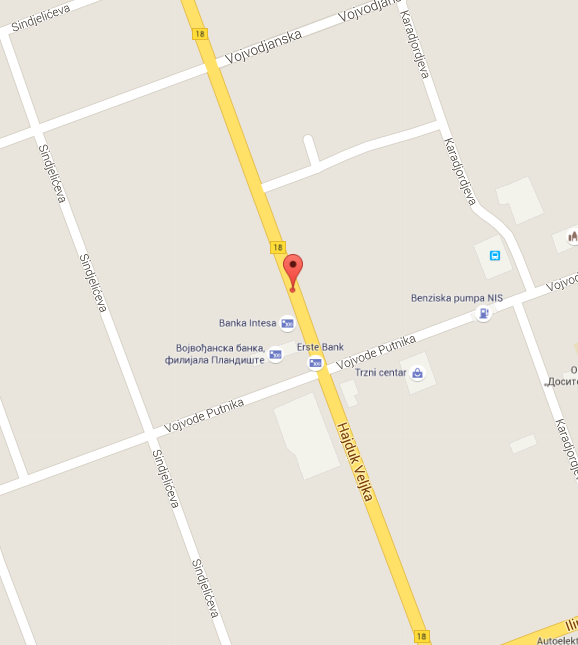 Sudski tumač za engleski jezik Plandište
Sudski tumač za hebrejski jezik Plandište
Sudski tumač za nemački jezik Plandište
Sudski tumač za persijski jezik Plandište
Sudski tumač za francuski jezik Plandište
Sudski tumač za hrvatski jezik Plandište
Sudski tumač za italijanski jezik Plandište
Sudski tumač za japanski jezik Plandište
Sudski tumač za ruski jezik Plandište
Sudski tumač za latinski jezik Plandište
Sudski tumač za norveški jezik Plandište
Sudski tumač za mađarski jezik Plandište
Sudski tumač za švedski jezik Plandište
Sudski tumač za makedonski jezik Plandište
Sudski tumač za španski jezik Plandište
Sudski tumač za pakistanski jezik Plandište
Sudski tumač za kineski jezik Plandište
Sudski tumač za znakovni jezik PlandišteSudski tumač za bosanski jezik Plandište
Sudski tumač za poljski jezik Plandište
Sudski tumač za arapski jezik Plandište
Sudski tumač za portugalski jezik Plandište
Sudski tumač za albanski jezik Plandište
Sudski tumač za romski jezik Plandište
Sudski tumač za belgijski jezik Plandište
Sudski tumač za rumunski jezik Plandište
Sudski tumač za bugarski jezik Plandište
Sudski tumač za slovački jezik Plandište
Sudski tumač za češki jezik Plandište
Sudski tumač za slovenački jezik Plandište
Sudski tumač za danski jezik Plandište
Sudski tumač za turski jezik Plandište
Sudski tumač za finski jezik Plandište
Sudski tumač za ukrajinski jezik Plandište
Sudski tumač za grčki jezik Plandište
Sudski tumač za holandski jezik Plandište
Sudski tumač za korejski jezik Plandište
Sudski tumač za estonski jezik PlandišteLokacijaul. Hajduk Veljka bb, 26360 PlandišteInternetakademijaoxford.comTelefon069/4 – 5555 - 84Radno vreme8:00 AM – 4:00 PM
9:00 AM – 2:00 PM (Subotom)